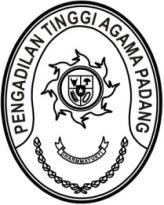 Nomor 	: 2899/PAN.PTA.W3-A/HK2.6/I/2024                 	 Padang, 16 Januari 2024Sifat	: BiasaLampiran 	:  - Hal	: Penerimaan dan Registrasi Perkara                     Banding Nomor 6/Pdt.G/2024/PTA.PdgKepada    Yth. Ketua Pengadilan Agama PadangAssalamu’alaikum Wr.Wb.Dengan ini kami beritahukan kepada Saudara bahwa berkas yang dimohonkan banding oleh Saudara:Fero Andika bin Refkaldias sebagai Pembanding L a w a nSindy Sri Hastati binti Supratman sebagai TerbandingTerhadap Putusan Pengadilan Agama Padang Nomor 1216/Pdt.G/2023/PA.Pdg  tanggal 5 Desember 2023 yang Saudara kirimkan dengan surat pengantar Nomor 232/KPA.W3-A1/Hk.2.6/I/2024 tanggal 11 Januari 2024 telah kami terima dan telah didaftarkan dalam Buku Register Banding Pengadilan Tinggi Agama Padang, Nomor 6/Pdt.G/2024/PTA.Pdg tanggal 16 Januari 2024.Demikian disampaikan untuk dimaklumi sebagaimana mestinya.                  WassalamPanitera,SyafruddinTembusan:Sdr. Fero Andika bin Refkaldias sebagai Pembanding;Sdr. Hafnizal, S.H. sebagai Kuasa Terbanding;c.q. Pengadilan Agama Padang.